§1213.  Persons prohibited from making wagers on sports eventsAn operator and a management services licensee conducting sports wagering on behalf of an operator may not accept a wager on a sports event from the following persons:  [PL 2021, c. 681, Pt. J, §6 (NEW).]1.  Persons under 21 years of age.  A person who has not attained 21 years of age;[PL 2021, c. 681, Pt. J, §6 (NEW).]2.  Sports event participants.  An athlete or individual who participates or officiates in the sports event that is the subject of the wager;[PL 2021, c. 681, Pt. J, §6 (NEW).]3.  Operators and employees.  An operator or management services licensee; directors, officers and employees of an operator or management services licensee; or a relative living in the same household as any of these persons.  This subsection does not prohibit a relative living in the same household as a director, officer or employee of an operator or management services licensee from making a sports wager with an unaffiliated operator or management services licensee;[PL 2021, c. 681, Pt. J, §6 (NEW).]4.  Interested parties.  A person with an interest in the outcome of the sports event identified by the director by rule.  The interested parties identified by the director by rule under this subsection may include, but are not limited to, legal or beneficial owners of or employees of a sports team participating in the event or another sports team in the same league as a sports team participating in the event as well as directors, owners or employees of the sports league conducting the event;[PL 2021, c. 681, Pt. J, §6 (NEW).]5.  Unauthorized persons.  A person on a list established by rule by the director under section 1203, subsection 2, paragraph K of persons who are not authorized to make wagers on sports events;[PL 2021, c. 681, Pt. J, §6 (NEW).]6.  Third parties.  A person making a wager on behalf of or as the agent or custodian of another person; and[PL 2021, c. 681, Pt. J, §6 (NEW).]7.  Regulatory staff.  An employee of the Gambling Control Unit within the department.[PL 2021, c. 681, Pt. J, §6 (NEW).]SECTION HISTORYPL 2021, c. 681, Pt. J, §6 (NEW). The State of Maine claims a copyright in its codified statutes. If you intend to republish this material, we require that you include the following disclaimer in your publication:All copyrights and other rights to statutory text are reserved by the State of Maine. The text included in this publication reflects changes made through the First Regular and First Special Session of the 131st Maine Legislature and is current through November 1, 2023
                    . The text is subject to change without notice. It is a version that has not been officially certified by the Secretary of State. Refer to the Maine Revised Statutes Annotated and supplements for certified text.
                The Office of the Revisor of Statutes also requests that you send us one copy of any statutory publication you may produce. Our goal is not to restrict publishing activity, but to keep track of who is publishing what, to identify any needless duplication and to preserve the State's copyright rights.PLEASE NOTE: The Revisor's Office cannot perform research for or provide legal advice or interpretation of Maine law to the public. If you need legal assistance, please contact a qualified attorney.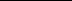 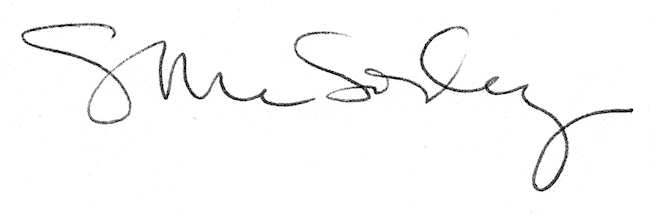 